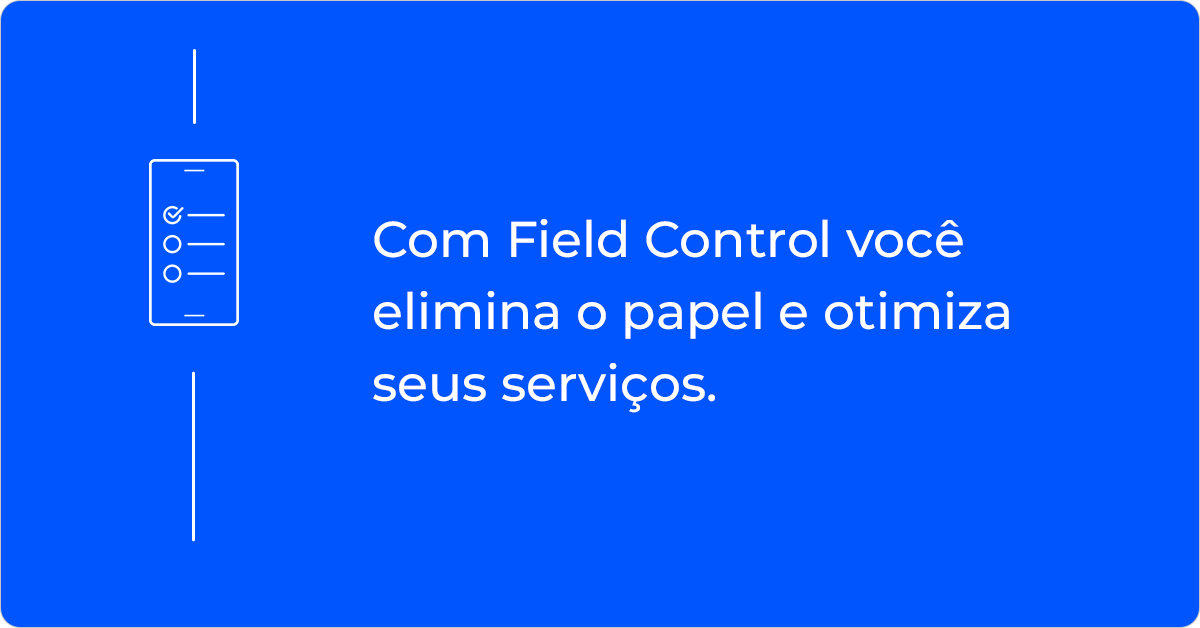 Teste grátis clicando aqui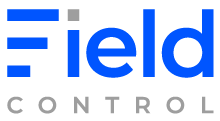 Relatório de Visita Técnicanº 00013243567LocalizaçãoInformaçõesEndereço: Data:Prédio:Solicitante:Sala:Cargo/função:Andar:Telefone/ramal:Departamento:Objetivo da visitaAtividades realizadasRegistros fotográficosRegistros fotográficosImagemDescriçãoData início: Data do término:Horário:Horário:Técnico:Supervisor:ObservaçõesData:Assinatura: